Základní škola a Mateřská škola Vitice,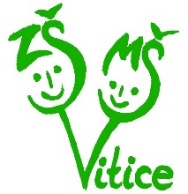 okres Kolín, příspěvková organizaceVitice 15                      281 06Žádost o přijetí žáka do školní družiny-  dodatekŽádám o přijetí dcery/syna k pravidelné docházce do ŠD při ZŠ a MŠ Vitice, okres Kolín, ve školním roce:………………………Jméno a příjmení žáka……………………………………………………………………………………………………………………….Datum narození:…………………………………………Trvalé bydliště:………………………………………………………………Třída:………………….Ročník:…………………………………..Beru na vědomí, že přijetí žáka končí uplynutím školního roku nebo písemným oznámením o ukončení docházky.Beru na vědomí, že pobyt žáka ve ŠD je zpoplatněn a že splatnost poplatku na školní rok je k 15.10. daného školního roku. Poplatek 600 Kč uhradím bezhotovostně na účet školy – 115-5845020217/0100.Do zprávy pro příjemce napíši ŠD!Beru na vědomí, že veškeré údaje níže uvedené musí být aktuální a platné.Souhlasím s tím, že v případě mimořádné události ve ŠD – zranění dítěte, nevolnost, nutnost doprovodu k lékaři….kdy já ani druhý zákonný zástupce nejsme k zastižení, může školní družina kontaktovat tyto pověřené osoby:Jméno a příjmení:……………………………………………………………….vztah k žákovi:……………………………….Kontakt:………………………………………………………………………..Jméno a příjmení:…………………………………………………………….vztah k žákovi:…………………………………..Kontakt:……………………………………………………………………..(Jedná se o osoby spolehlivé a bezúhonné.)V……………………………… dne:…………………………………………………………Podpis zákonného zástupce:……………………………………………………………